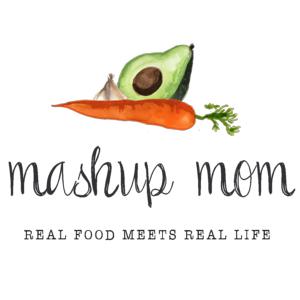 Dairy & refrigeratedCountryside Creamery butter quarters, $3.49 (Sun, Mon, Tues, Weds, Thurs, Fri)
Happy Farms 8 oz block cream cheese, $1.59 (Weds, Thurs)
Emporium Selection shredded Parmesan, $2.49 (Sun, Mon, Weds, Thurs, Fri)
8 oz block Happy Farms cheddar, $2.09 (Weds, Thurs)
Bake House Creations refrigerated pie crust, $1.99 (Weds)
Bake House Creations jumbo flaky biscuits, $1.49 (Sun)GrocerySpecially Selected salsa verde, $3.49 (Thurs)
Specially Selected French baguette, $1.69 (Mon)
Pack of El Milagro flour tortillas, $1.16 (Thurs)
12 oz Reggano farfalle, $.95 (Fri)
2 cans Happy Harvest diced tomatoes, $1.78 (Mon)
1 can Happy Harvest diced tomatoes with basil, garlic, & oregano, $.89 (Mon)
2 cans Dakota’s Pride cannellini beans, $1.58 (Mon)Meat2 lb boneless pork sirloin roast, $3.58 (Tues, Thurs)
12 lb Appleton Farms spiral-sliced half ham, $10.20 (Sun, Mon, Weds)ProducePineapple, $1.69 (Sun)
16 oz green beans, $1.79 (Tues)
12 oz bag Simply Nature organic chopped kale, $2.99 (Mon, Fri)
8 oz bag of spinach, $1.79 (Thurs)
5 oz Simply Nature organic baby spinach, $2.99 (Weds)
Pack of 3 hearts of romaine, $3.49 (Mon, 
16 oz Brussels sprouts, $2.29 (Sun)
16 oz mini cucumbers, $1.89 (Mon)
3 lbs yellow onions, $1.69 (Mon, Weds, Fri)
20 oz zucchini, $1.74 (Weds)
2 lb butternut squash, $1.78 (Fri)
10 lb bag russet potatoes, $3.99 (Sun, Mon, Tues, Thurs)
3 heads garlic, $1.49 (Mon, Weds, Thurs, Fri)
Celery, $1.39 (Mon)
2 Roma tomatoes, $.38 (Fri)
1 avocado, $.79 (Fri)---Total: $70.63*** Staple items you’ll need – AKA: Check for pantry seasonings & condiments used in this week’s recipes, but not included in the shopping list ***Pantry staples: Olive oil, Dijon mustard, brown sugar, smoked paprika, cayenne, cumin, chili powder, Kosher salt, bay leaves, thyme, rosemary, oregano, basil, Italian seasoning, sage, seasoned salt, parsley, garlic powder, crushed red pepper, black pepper, sea saltNote: You can often substitute for and/or omit some of these staples, depending on the recipe. Read through the recipes before shopping, to see where you may need to re-stock your pantry staples.ALDI Meal Plan week of 12/25/22 – Find the recipes at MashupMom.comALDI Meal Plan week of 12/25/22 – Find the recipes at MashupMom.comSundayHam, baked potatoes, Parmesan Brussels, biscuits, pineappleMondayLeftover ham soup, baguette, saladTuesdaySkillet pork sirloin & green beans, super seasoned pan fried potatoesWednesdayHam hand pies with spinach, zucchini with ParmesanThursdayPork & spinach baked taquitos, spicy potato wedgesFridayButternut squash & kale browned butter pasta, saladSaturdayEnjoy your own Christmas Eve tradition!